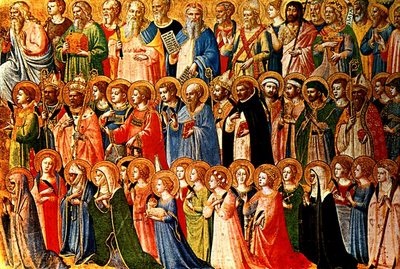                                      Confirmation Saint Name Project (due 1/8/2024)Use this checklist to help ensure you have included all information and requirements in your final project:Full Name of Saint:								_____Date and Place of Birth:								_____Information on Saint’s Family:							_____Major Parts of the Saint’s Life:							_____When the Saint Died:								_____How the Saint Died:								_____Feast Day:										_____Does the Saint have a shrine?							_____Picture of Saint:									_____Prayer for Saint:									_____Title of Book Used as a Resource:						_____Website Used as a Resource:							_____Why have you chosen this Saint?						_____How is this Saint a good example of being a disciple of Jesus?		_____What is this Saint the patron of?							_____Reflect on and tell some things this Saint did in his or her life that had an impact on you.							_____Tell some qualities and virtues that your Saint had that you would like to imitate in your own life.						_____Give specific examples of things you plan to do in your daily life to grow in these virtues and characteristics.			_____